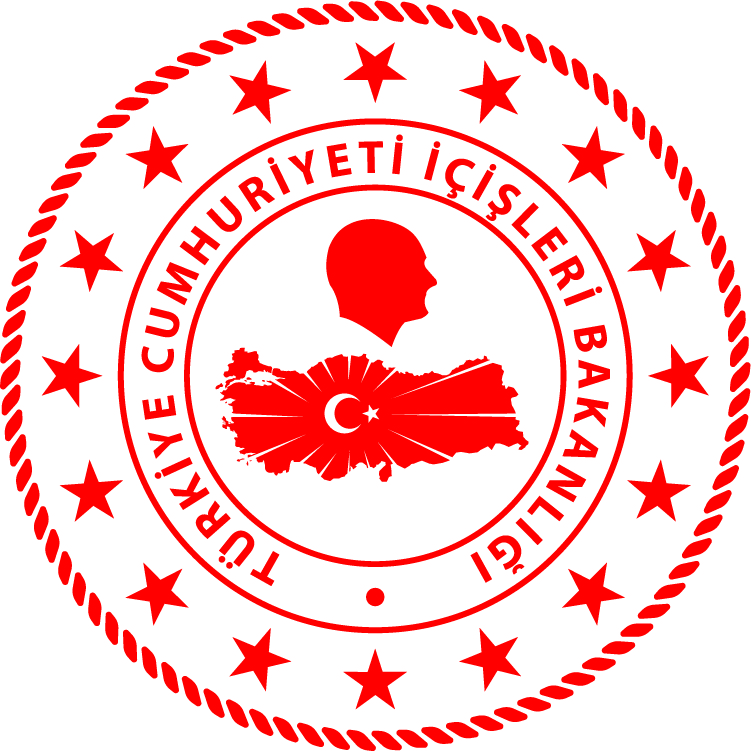 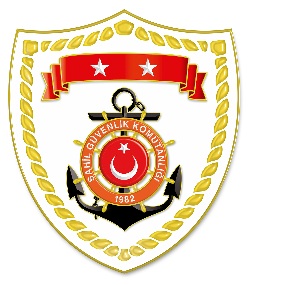 SG Ege Deniz Bölge Komutanlığı*Paylaşılan veriler deniz yoluyla yapılan düzensiz göç olayları esnasında tutulan kayıtları içermektedir. Genel istatistiki verilere goc.gov.tr/duzensiz-goc-istatistikler linkinden ulaşılabilir.S.NoTARİHMEVKİ VE SAATDÜZENSİZ GÖÇ VASITASIYAKALANAN TOPLAM DÜZENSİZ GÖÇMEN KAÇAKÇISI/ŞÜPHELİYAKALANANTOPLAM ŞAHIS SAYISIBEYANLARINA GÖRE YAKALANAN
 DÜZENSİZ GÖÇMEN/ŞAHIS UYRUKLARI115 Nisan 2024MUĞLA/Bodrum03.15 Lastik Bot-3720 Suriye, 8 Mısır, 6 Yemen, 3 Filistin (10’u Çocuk)215 Nisan 2024İZMİR/Seferihisar04.00Karada-2918 Afganistan, 6 Filistin, 1 Suriye, 1 Angola, 1 Kamerun, 1 Mısır, 1 Nijerya (7’si Çocuk)315 Nisan 2024İZMİR/Foça08.00 Lastik Bot-4342 Sudan, 1 Suriye (5’i Çocuk)415 Nisan 2024İZMİR/Foça12.00 Lastik Bot5 Türkiye1414 Afganistan (1’i Çocuk)515 Nisan 2024MUĞLA/Datça17.17 Lastik Bot-3423 Mısır, 8 Yemen, 2 Irak, 1 Suriye (12’si Çocuk) 